Lesson 15 Practice ProblemsFor each figure, identify any lines of symmetry the figure has.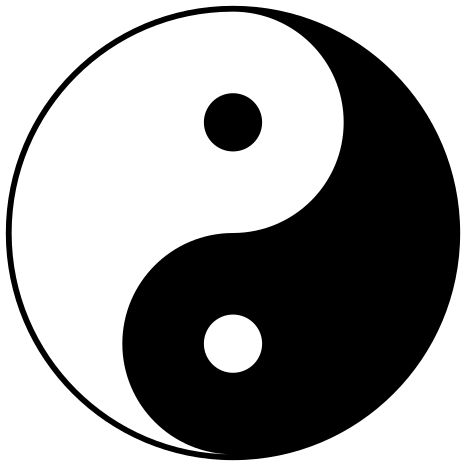 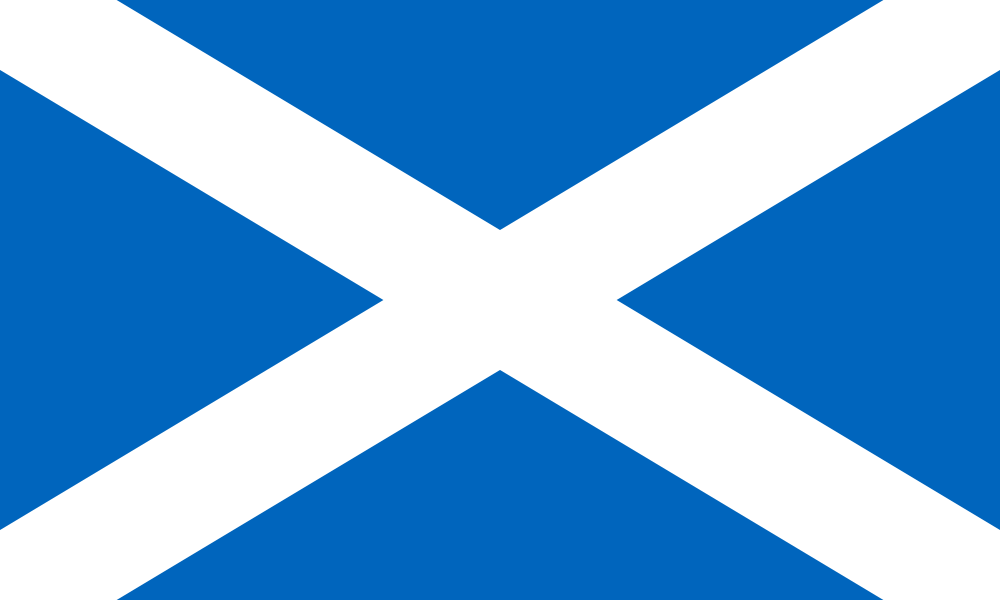 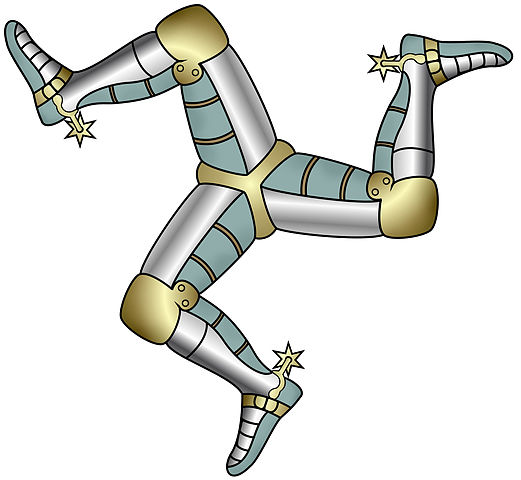 In quadrilateral ,  and . The line  is a line of symmetry for this quadrilateral.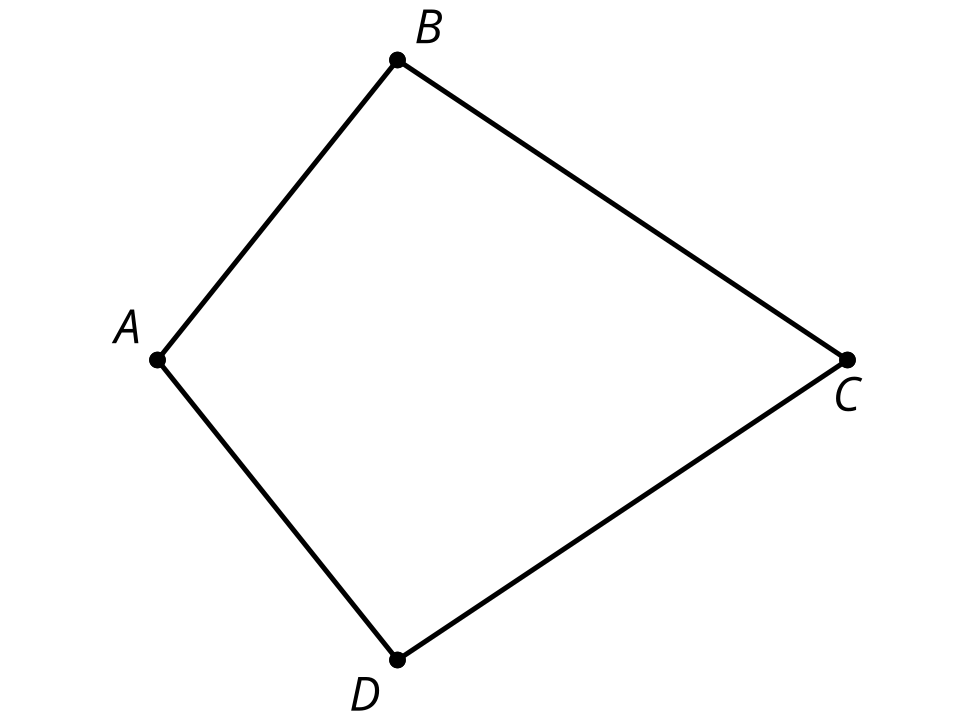 Based on the line of symmetry, explain why the diagonals  and  are perpendicular.Based on the line of symmetry, explain why angles  and  have the same measure.Three line segments form the letter Z. Rotate the letter Z counterclockwise around the midpoint of segment  by 180 degrees. Describe the result.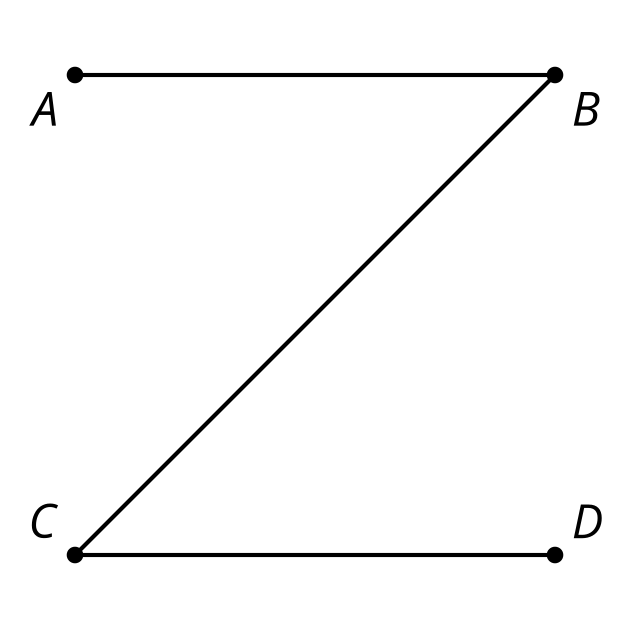 (From Unit 1, Lesson 14.)There is a square, , inscribed in a circle with center . What is the smallest angle we can rotate around  so that the image of  is ?(From Unit 1, Lesson 14.)Points , , , and  are vertices of a square.  Point  is inside the square. Explain how to tell whether point  is closer to , , , or .(From Unit 1, Lesson 9.)Lines  and  are perpendicular.Sometimes reflecting a point over  has the same effect as rotating the point 180 degrees using center . Select all labeled points which have the same image for both transformations.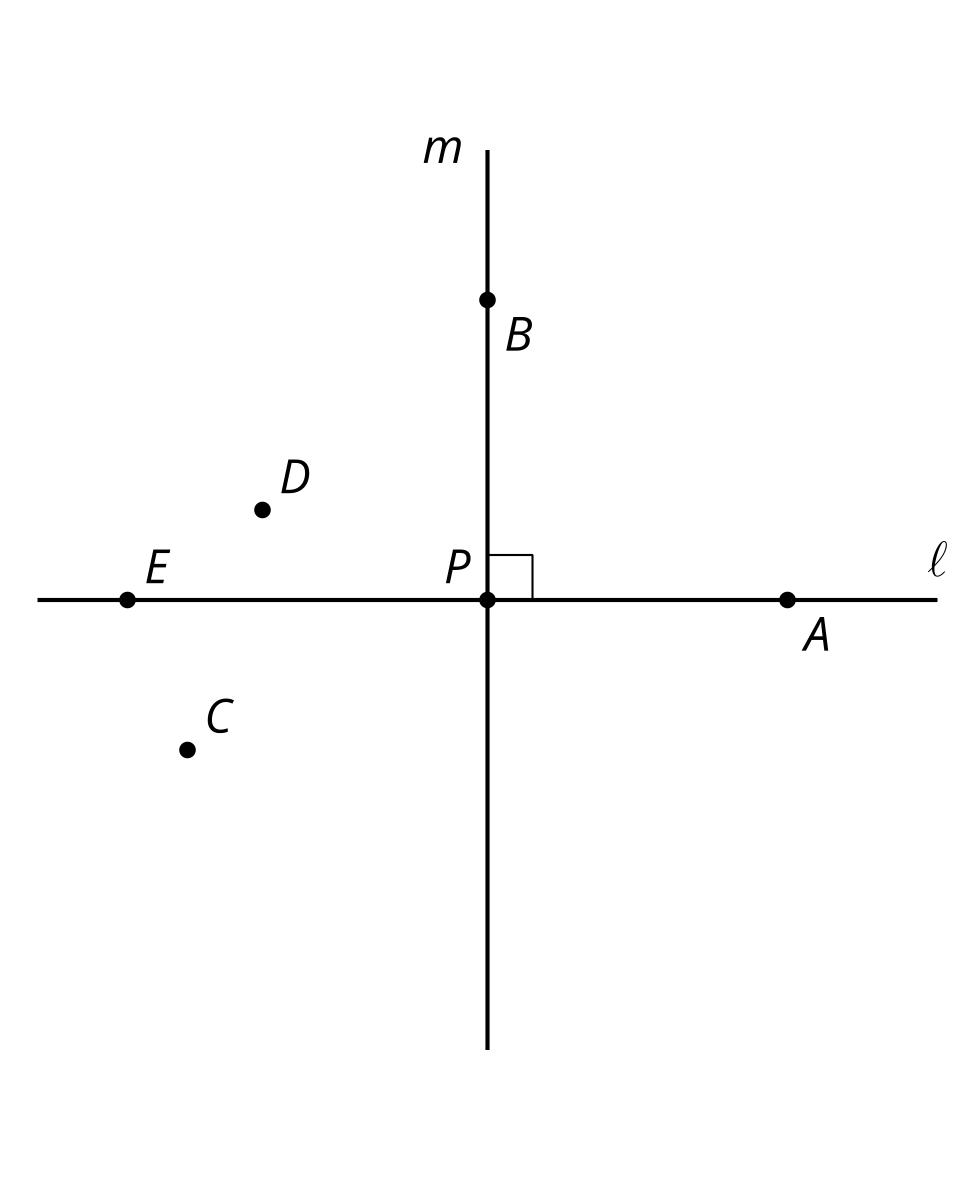 ABCDE(From Unit 1, Lesson 11.)Here is triangle . Match the description of the rotation with the image of  under that rotation.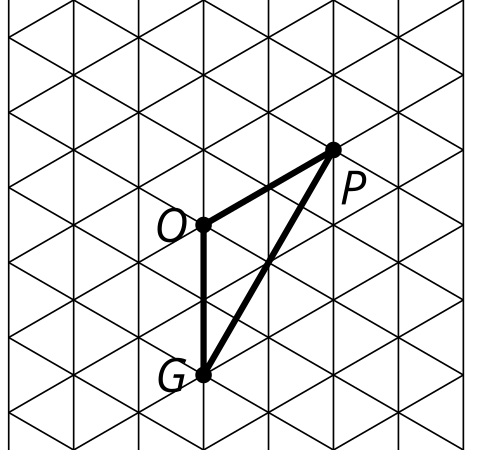 Rotate 60 degrees clockwise around .Rotate 120 degrees clockwise around .Rotate 60 degrees counterclockwise around .Rotate 60 degrees clockwise around .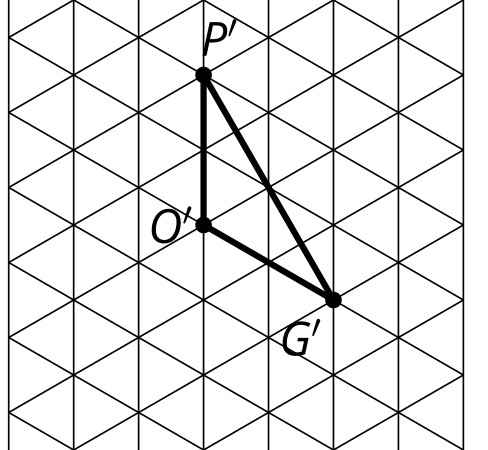 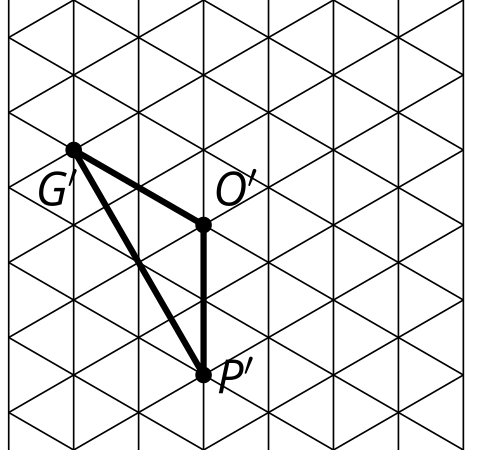 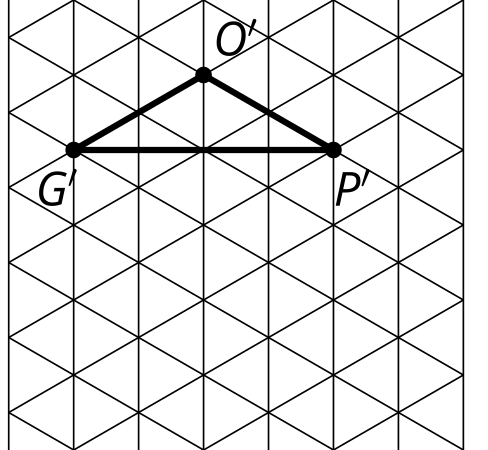 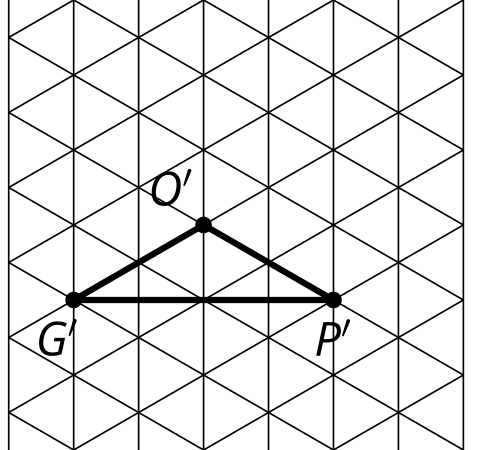 (From Unit 1, Lesson 13.)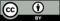 © CC BY 2019 by Illustrative Mathematics®